Faglig råd for helse- og oppvekstfagInnkalling møte 6/14 i Faglig råd for helse- og oppvekstfag 08. desember hos Fagforbundet. Dokumentet er elektronisk godkjent av rådets leder og nestlederSakslisteSak 41/14: Godkjenning av møteinnkalling og saker til eventuelt v/Tonje ThorbjørnsenSak 42/14: Midlertidig konstituering av AU ved Tonje ThorbjørnsenSak 43/14: Diverse orienteringer (Helsedir, FR og UDIR)Sak 44/14: Oppdrag til de faglige rådene – vurdere overgang fra studieforberedende til yrkesfaglig utdanningsprogram ved Anne Yun Rygh Sak 45/14: Høring ECVET v/UtdanningsdirektoratetSak 46/14: Innspill til oppdrag utenlandsk utdanning (se vedlegg), ved UtdanningsdirektoratetSak 47/14: Forslag til ny autorisasjonsordning for helsepersonell utenfor EØS, orientering ved Tonje Thorbjørnsen og Sigrun HeskestadSak 48/14: Tilleggsinformasjon Forsøk voksne Ryfylkemodellen (vedlagt) ved UDIR/rådsleder Sak 49/14: Forsøk Oppland (se covernotat) ved UDIR/rådslederSak 50/14: Behovet for faglært arbeidskraft Oppland – signaler fra arbeidsgiver og Fylkeskommunen ved rådslederSak 51/14: Møteplan 2015 v/UtdanningsdirektoratetSak 52/14: EventueltSak 41/14: Godkjenning av møteinnkalling og saker til eventuelt v/Tonje ThorbjørnsenSak 42/14: Midlertidig konstituering av AU ved Tonje ThorbjørnsenSak 43/14: Diverse orienteringer (Helsedir, FR, UDIR) - Orientering fra Helsedirektoratet v/Sigrun Heskestad- SRY-møtet leder/nestleder/statsråden v/Tonje Thorbjørnsen- Endring helsesekretær og helsefagarbeider ved Tonje Thorbjørnsen - Prioritering av fag v/Tonje Thorbjørnsen/Eli Sogn Iversen- Retningslinjer/mal for mandat for arbeidsgrupper som utreder endring i læreplan eller endring i utdanningsmodell ved Tonje Thorbjørnsen- Frokostseminar FAFO «yrkesfagene under press» ved Tonje Thorbjørnsen og Eli Sogn Iversen- Arbeidsgruppe fleksibilitet i fag- og timefordeling ved Anne Yun Rygh- Diverse orienteringer: status portørfaget, høring ny «friskolelov», forestående oppdrag v/UDIRSak 44/14: Oppdrag til de faglige rådene – vurdere overgang fra studieforberedende til yrkesfaglig utdanningsprogram ved Anne Yun RyghI Meld. St. 20 (2012-13) På rett vei ønsker Kunnskapsdepartementet å samle erfaringer med overganger fra studieforberedende til yrkesfaglige utdanningsprogrammer og videre vurdere å legge denne muligheten inn i tilbudsstrukturen. Utdanningsdirektoratet ønsker at de faglige rådene vurderer overgang fra studieforberedende til yrkesfaglig utdanningsprogram.Utdanningsdirektoratet følger opp dette tiltaket i meldingen og ber de faglige rådene om innspill.Frist for tilbakemelding til Utdanningsdirektoratet (v/Viil Gombos) er 20. desember 2014.Sak 45/14: Høring ECVET ved Unni Teien, Utdanningsdirektoratet (kl.12)Høring – Kan EUs mobilitetsverktøy brukes for å godkjenne kompetanse?Utdanningsdirektoratet sender med dette spørsmål om bruk av ECVET (European credit system for vocational education and training) kan være et egnet verktøy for å godkjenne kompetanse, på høring. Direktoratet spør høringsinstansene om ECVET vil gjøre det lettere å overføre og anerkjenne enkeltpersoners læringsutbytte uavhengig av hvor og hvordan læringsutbyttet er oppnådd. Høringsbrevet: http://www.udir.no/Regelverk/Horinger/Saker-ute-pa-horing/Kan-EUs-mobilitetsverktoy-ECVETEuropean-creditsystem-for-vocational-education-and-training-brukes-for-a-godkjenne-kompetanse1/Høringsfristen er 23. januar 2015. Svar sendes via elektronisk høringsverktøy: https://hoering.udir.no/Hoering/8Saken settes opp til behandling.Sak 46/14: Innspill til oppdrag godkjenning av utenlandsk utdanning (se vedlegg) v/Unni Teien Utdanningsdirektoratet Utdanningsdirektoratet ble etter oppdrag fra Kunnskapsdepartementet 22.4.2014 bedt om å utrede og anbefale en nasjonal ordning for godkjenning av utenlandsk fagutdanning (se vedlagte PDF dokument). Direktoratet ber de faglige rådene kommentere og gi innspill til saken og ber om skriftlige innspill innen 15.01.2015. Videre ønsker Utdanningsdirektoratet at de faglige rådenes innspill tas med til fellesmøte for leder og nestleder i SRY og de faglige rådene den 22.01.2015 for en avsluttende diskusjon før oppdragsbrevet besvares.Saken settes opp for behandling.Sak 47/14: Forslag til ny autorisasjonsordning for helsepersonell utenfor EØS, orientering ved Tonje Thorbjørnsen og Sigrun HeskestadSak 48/14: Tilleggsinformasjon Ryfylkemodellen (se vedlegg). Rådet behandlet sak fra Utdanningsdirektoratet om forsøk for voksne fra Rogaland Fylkeskommune i møtet 22.10.14. Rådet har mottatt bestilling fra Utdanningsdirektoratet å vurdere søknaden i lys av de nye tilleggsopplysninger fra søker.Sak 49/14: Forsøk Oppland med 3-årig opplæring helsefagarbeider med studiekompetanse (se vedlagte covernotat fra UDIR)  FRHO har mottatt sak om forsøk fra Utdanningsdirektoratet for uttalelse. Sak 50/15: Behovet for faglært arbeidskraft Oppland – signaler fra arbeidsgiver og fylkeskommunen ved Tonje ThorbjørnsenSak 51/15: Møteplan 2015 Inntil diskusjon i AU, foreslås fortrinnsvis onsdager til rådsmøter i 2015. Innspill til mulige datoer bør være klar til møtet. Sak 52/14: Eventuelt  Vår saksbehandler: Fride T. Burton
E-post: Fride.Burton@utdanningsdirektoratet.no Tlf: 23 30 14 55Vår saksbehandler: Fride T. Burton
E-post: Fride.Burton@utdanningsdirektoratet.no Tlf: 23 30 14 55Vår saksbehandler: Fride T. Burton
E-post: Fride.Burton@utdanningsdirektoratet.no Tlf: 23 30 14 55Vår dato:26.11.14Vår referanse:2014/463Vår dato:26.11.14Vår referanse:2014/463Deres dato:Deres referanse: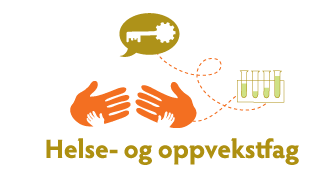 Fra arbeidstakersidenFra arbeidsgiversidenInviterteTonje Thorbjørnsen, FagforbundetKristin Vik, YSIngri Bjørnevik, FagforbundetNina Lystad (vara), SpekterEli Sogn Iversen, KSOlaug Vibe, VirkeFra skoleverket/skoleeierObservatørerInviterteSylvi Berg, UtdanningsforbundetAnne Yun Rygh, UtdanningsforbundetCatrine Utne Pettersen, KS skoleierSina Ulvestad, Elevorganisasjonen Sigrun Heskestad, HelsedirektoratetMeldt forfall UtdanningsdirektoratetOlav Østebø, SpekterFride BurtonMøtelederTonje ThorbjørnsenReferentFride BurtonMandag 08. desemberKl: 10:00Mandag 08. desember slutter møtetKl: 16 med julemiddag fra 16:45-Total tid9 timerVennlig hilsenTonje ThorbjørnsenOlav ØstebøLederNestleder